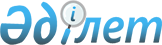 О реорганизации Республиканского государственного предприятия на праве хозяйственного ведения "Национальный центр по комплексной переработке минерального сырья Республики Казахстан" Комитета промышленности Министерства индустрии и новых технологий Республики Казахстан и о внесении изменений в постановление Правительства Республики Казахстан от 13 мая 2011 года № 511 "Об утверждении перечня организаций, являющихся субъектами базового финансирования"Постановление Правительства Республики Казахстан от 12 марта 2012 года № 315.
      В соответствии с подпунктом 4) статьи 11 Закона Республики Казахстан от 1 марта 2011 года "О государственном имуществе" Правительство Республики Казахстан ПОСТАНОВЛЯЕТ:
      1. Реорганизовать республиканское государственное предприятие на праве хозяйственного ведения "Национальный центр по комплексной переработке минерального сырья Республики Казахстан" Комитета промышленности Министерства индустрии и новых технологий Республики Казахстан путем присоединения к нему его дочерних государственных предприятий на праве хозяйственного ведения "Институт горного дела имени Д.А. Кунаева", "Химико-металлургический институт имени Ж. Абишева", "Государственное научно-производственное объединение промышленной экологии "Казмеханобр", "Восточный научно-исследовательский горно-металлургический институт цветных металлов".
      2. Утратил силу постановлением Правительства РК от 03.06.2022 № 361 (вводится в действие со дня его первого официального опубликования).


      3. Комитету промышленности Министерства индустрии и новых технологий Республики Казахстан в установленном законодательством порядке принять меры, вытекающие из настоящего постановления.
      4. Настоящее постановление вводится в действие со дня подписания.
					© 2012. РГП на ПХВ «Институт законодательства и правовой информации Республики Казахстан» Министерства юстиции Республики Казахстан
				
Премьер-Министр
Республики Казахстан
К. Масимов